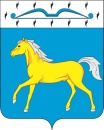 РОССИЙСКАЯ ФЕДЕРАЦИЯКРАСНОЯРСКИЙ КРАЙМИНУСИНСКИЙ РАЙОНПРИХОЛМСКИЙ СЕЛЬСКИЙ СОВЕТ ДЕПУТАТОВР Е Ш Е Н И Е24.12.2021                             п. Прихолмье                                   № 76-рсО внесении изменений и дополнений в Устав Прихолмского сельсовета Минусинского района Красноярского краяВ целях приведения Устава Прихолмского сельсовета Минусинского района Красноярского края в соответствие с требованиямифедерального и краевого законодательства, Федерального закона от 06.10.2003 № 131-ФЗ «Об общих принципах организации местного самоуправления в Российской Федерации», руководствуясь статьёй 66 Устава Прихолмского сельсовета Минусинского района Красноярского края,Прихолмский сельский Совет депутатов РЕШИЛ:1. Внести в Устав Прихолмского сельсовета Минусинского района Красноярского края следующие изменения и дополнения:1.1. в статье 8:-в подпункте 9 пункта 1:слова «осуществление контроля за их соблюдением» заменить словами «осуществление муниципального контроля в сфере благоустройства, предметом которого является соблюдение правил благоустройства территории поселения, в том числе требований к обеспечению доступности для инвалидов объектов социальной, инженерной и транспортной инфраструктур и предоставляемых услуг.»;-в подпункте15 пункта 1:слова «за сохранностью автомобильных дорог местного значения» заменить словами «на автомобильном транспорте, городском наземном электрическом транспорте и в дорожном хозяйстве»;1.2. в статье 33.1:- пункт 6изложить в следующей редакции:«6.Организация и осуществление видов муниципального контроля регулируются Федеральным законом от 31 июля 2020 года № 248-ФЗ«О государственном контроле (надзоре) и муниципальном контроле в Российской Федерации». В соответствии с частью 9 статьи 1 Федерального закона от 31.07.2020 № 248-ФЗ «О государственном контроле (надзоре) и муниципальном контроле в Российской Федерации» вид муниципального контроля подлежит осуществлению при наличии в границах муниципального образования объектов соответствующего вида контроля.»;1.3. в статье 40:- пункт 4изложить в следующей редакции:«4. Порядок организации и проведения публичных слушаний определяется нормативными правовыми актами Прихолмского сельского Совета депутатов в соответствии с частью 4 статьи 28 Федерального закона от 06.10.2003 № 131-ФЗ «Об общих принципах организации местного самоуправления в Российской Федерации».»;- пункт 5 изложить в следующей редакции:«5.По проектам правил благоустройства территорий, проектам, предусматривающим внесение изменений в утвержденные правила благоустройства территорий, проводятся публичные слушания или общественные обсуждения в соответствии с законодательством о градостроительной деятельности.».2.Контроль за исполнением настоящего Решения возложить на главу Прихолмского сельсовета Смирнова Артема Викторовича.3.Глава Прихолмского сельсовета обязан опубликовать (обнародовать) зарегистрированное настоящее решение о внесении изменений и дополнений в Устав Прихолмского сельсовета Минусинского района Красноярского края в течение семи дней со дня поступления из Управления Министерства юстиции Российской Федерации по Красноярскому краюуведомления о включении сведений онастоящем решении о внесении изменений и дополнений в Устав Прихолмского сельсовета в государственный реестр уставов муниципальных образований Красноярского края, предусмотренного частью 6 статьи 4 Федерального закона от 21 июля 2005 года № 97-ФЗ «О государственной регистрации уставов муниципальных образований».4.Настоящее Решение подлежит официальному опубликованию (обнародованию) после его государственной регистрации и вступает в силу в день, следующий за днем официального опубликования (обнародования) в официальном печатном издании «Прихолмские вести».Председатель сельского Совета депутатов                                Ю.В. ГусеваГлава Прихолмского сельсовета                                                      А.В. Смирнов